Analysis of Sports Manufacturing Industry by Porter's Five Forces ModelMahdi Ansaripour jarmafshari1 (Corresponding Author), Hamed Khorasani Toroghi2, Mohammad Haghighi31. MSc of EMBA, Faculty of Management, University of Tehran, Tehran, Iran2. PhD Student of Behavioral Management, Ferdowsi University of Mashhad, Mashhad, Iran3. Assistant Professor, Faculty of Management, University of Tehran, Tehran, Iranansaripour_m@alumni.ut.ac.irAbstract: Nowadays, competition between companies is not only caused by competitors. Porter believes that the competitive environment of the industry is determined by interaction of five relatively stable forces. These forces include threat of new entrants, bargaining power of buyers, bargaining power of suppliers; threat of substitutes for products and Rivalry among competitors. Porter forces due to economic and technological characteristics of each industry are different. In this study, it was planned to use these forces to deal with the analysis of sports products industry. For this purpose, by reviewing research literature, indicators related to any of forces and a questionnaire survey among 322 producers of sports, the intensity of each of forces were measured. In addition, collected data was analyzed using bar graphs and bar spider. Results showed that the intensity of every five forces were bigger than the average. Also, T tests (p <0.05) indicated that bargaining power of suppliers and threat of substitute products had most weight and there were significant differences with the mean value.[Mahdi Ansaripour Jarmafshari, Hamed Khorasani Toroghi, Mohammad Haghighi. Analysis of Sports Manufacturing Industry by Porter's Five Forces Model. N Y Sci J 2016;9(4):15-22]. ISSN 1554-0200 (print); ISSN 2375-723X (online). http://www.sciencepub.net/newyork. 3. doi:10.7537/marsnys09041603.Keywords: Sport Industry, Porter Model, Bargaining Power, Threat, Competition1. IntroductionSport and recreation as a lucrative industry, directly and indirectly involved in the economic development of developing countries. The quantity and quality of the industry in different countries depends on the size of the production of sports in the country (Asgarian et al., 2005, p. 26). Due to the growing trend of consumption of goods and services people need to sports, many companies have entered the field of sports and action activities. Our country's sports industry has been no exception and many companies and manufacturers to compete in this industry.Of course, the profitability of companies has been greatly influenced by the intensity of competition and managers should be competitive environment in the industry is sometimes perceived was considered. The competitive environment includes many factors that customers, competitors and suppliers are the most important factors of competition (Dess et al, 2010).Porter's model is a strong and effective framework to analyze the attractiveness of the industry. Porter (1980) in his first book as a competitive strategy, this model was introduced for the competition among companies in an industry. Porter's model offered five forces for analyzing various industries as following: threat of new entrants, bargaining power of buyers, bargaining power of suppliers; threat of substitutes for products and Rivalry among competitors (Lee et al., 2012, p.1783). The advantage of Porter's framework was that two-factor analysis that only suppliers and buyers to consider, another factor also added that the companies in addition to the supplier and the buyer and its competitors were also examined (Karagiannopoulos et al., 2005, p.69).Porter model and researchers have criteria and different items for each of Porter's forces have introduced. In this study, it was try to set indicators and items to be extracted and the use of the sports industry attractiveness and intensity of competition among companies in the industry study. The study provides two sets of profits:Manufacturers in the sports industry to gain a better understanding of the industry environment and can create barriers to the entry of new competitors and alternative products stop. The companies are also recognizing the location of customers and their suppliers, they will adopt appropriate strategies in response.companies and people who are planning to enter the sports industry through better understanding of the competitive environment may be responsible for setting up their business with greater awareness of their decision.2. Foundations of theory and research backgroundOne of the new methods of strategic planning, a method developed by Michael Porter of Harvard University, was invented in the early 1980s and by the end of the decade evolved. This organization is planning to actual and potential competitors or to the special attention it will generate better and therefore competition to design a strategy known method.According to Porter major elements that enclose and it affects organizations include:The threat of entry by new competitors to the market;The ability of buyers of goods to impose their will to sellers;The power to impose their wishes vendors of raw materials to one or several buyers;Threats from entering or thrive alternative products on the market;The industry's efforts in the domain of companies competing to outshine each other.Porter believes that the nature of competition in an industry set out above elements (Khatami and Mehdi Zadeh, 2008, p. 45).By studying the industry, companies will learn how to respond to market signals and correctly predicted the market will force changes (Kim & Oh, 2004, p.66).The following describes each of the competitive forces were considered:Threat of new entrants: The entry of new competitors into the industry could change the competitive equation and reduce corporate profits. So now companies are trying to create obstacles to prevent the entry of new companies into industry (Gabriel, 2006, p.12). If entry barrier are too tight or new arrivals predict violent reaction from existing companies, the threat is low. Economy of scale and high initial investment are two major barriers to entry (Karagiannopoulos et al., 2005, p.69).Bargaining power of buyers: Customer bargaining power, his ability to cut prices or increase the quality of the goods in question is a deal (Tavitiyaman et al, 2011, p.649). When the bargaining power of buyers is very strong, the industry is in a direction which economists call monopsony (a buyer when there are a large number of suppliers in a market). However, this situation rarely happens, but given the state of the industry and market characteristics, buyers can on the final price of goods have affect (Gabriel, 2006, p.12).Bargaining power of suppliers: Bargaining power of suppliers, bargaining power of customers is the mirror image. By increasing prices or reducing the quality of the company's suppliers are affected, and they put pressure on the day. When power suppliers is that the focus is more towards industry (Swaan Arons & Waalewijn, 1999).Threat of substitutes: Successor products are new products that offer the same functionality former industrial goods. All the companies in an industry, the industries that produce goods and services that compete successor. A limited return potential successor goods industry and reduce the price ceilings (Dess et al, 2010).Rivalry among competitors: Intensity of competition, Porter is clearer and more tangible than other forces and represents the value created by a competing shoulder to shoulder among industry competitors (Karagiannopoulos et al, 2005, p.69). Competition occurs that competitors will feel enormous pressure to improve their position. Some forms of competition, such as price competition, leading to instability and reduce the level of profitability in an industry (Dess et al, 2010).In addition to strategic planning, many researchers have used the model of Porter to analyze the attractiveness of the industry. Researchers heavily Porter each of the forces using a variety of factors and indicators have been analyzed. Table 1 shows the factors and criteria related to each of the forces in the next 7 theorist have come. In the fourth column, the effects of each indicator is visible. Direction of the arrow indicates that if the index increases, the intensity of forces will change. For example, the standard rate for goods increases, the threat of entry by new competitors will also increase (arrow upward) or whatever the number of buyers have reduced their bargaining power (down arrow).As it is obvious, some of the various forces affect the index. Given their importance, we describe how these factors:- Standardization of products: the standard rate of more products, new competitors to enter the industry will find more interest. Standardization of products also increases the bargaining power of customers and the intensified competition among existing competitors.- Switching costs for buyers: The cost of moving is for subscribers heavier, they would rather continue to deal with current company. So the high cost as a barrier to entry for new competitors will be (the down arrow to decrease the threat of entry by new competitors in the high cost of moving customer). High relocation costs reduced the bargaining power of buyers and reducing competition between the competitors.- Quality products of manufacturers: an increased threat of entry of new competitors and reduces the bargaining power to be purchased.Among collected a set of 29 indicators, three indicators proprietary technology, knowledge and expertise required position right place less emphasis on it has been in previous studies (only one of the studies mentioned), are removed and the rest of the indicators are used to analyze the competitive forces of the sports industry.Table 1. Indicators related to Porter's Five Forces based on authorsAs mentioned above, many researchers have used the model of Porter to analyze the attractiveness of various industries which we will refer to some of these studies:1. Gabriel (2006) reviewed the banks and financial institutions , competition among existing competitors, the threat of entry of new competitors and the bargaining power of customers and introduced as adverse market forces. The threat of entry of substitute products as well as the low bargaining power of suppliers as favorable market forces that is named.2. Grandi (2006) in an article titled Reload Porter, a service industry and examined the intensity of each of the Porter is depicted in the graph (in a desirable range of undesirable). Grundy very low bargaining power of buyers, threat of substitute products entering the low bargaining power of suppliers is relatively low, moderate competition and high threat of entry by new competitors to be evaluated. In total, the service industry due to considerable study into the bargain buyers and entry of alternative products is desirable.3. Rahimnia et al. (2011) After Porter's five force in a Chinese restaurant, explained the current situation and more restaurants than competitors using the Blue Ocean Strategy, strategies for success in the fast food restaurant China have presented.4. Khodamoradi et al (2011), lists the industries in  and then select the industries that have high competitiveness using Porter's framework to prioritize their top 10 industries. In their study the researchers have used 16 indicators to assess Porter's five forces. another study, Kazemi et al. (2010), the impact of "barriers to entry" to create a competitive advantage in the tourism industry were studied. They study the Isfahan Cultural Heritage and Tourism Organization of Isfahan tourism agencies, concluded that reduce barriers in the internal environment, near and far to increase the competitive advantage of the country's tourism industry.6. Shafi'i Nickabadi and Jalili Bolhasani (2010) using 28 questions in the whole 5-point Likert heavily Porter carmaker Iran Khodro's forces. Researchers at 3.345 Average customer bargaining power, bargaining power of suppliers, 2.833; threatening to enter new competitors, 3.139, intensity of competition in the industry, 2.417 and the turnover of goods and services calculated 2.333.3. Research questionsThe main question: What is the appeal of sports industry?To answer this question must be answered five questions the following sub questions:Companies in the sports products industry, to what extent the threat of entry by new competitors are faced with?What is the bargaining power of buyers for sporting goods?What extent is the bargaining power of suppliers sporting?To what extent companies in the sports products industry faced the threat of entry of substitute products?To what extent is the intensity of competition in the sports industry?4. Research MethodologyThe type of survey is a descriptive study. The questionnaire consisted of 26 questions that a 5-point Likert-type range (very low - low - medium - high - very high) to measure the size of each of the indicators deals.The population of our collection sportswear manufacturer in Tehran was considered. Due to the lack of updated information in relation to sports producer, to calculate the size of the community through interviews with several producers raised, the number of manufacturers active in the sports products industry was estimated close to 2,000. Morgan was calculated with reference to 322. The number of questionnaires distributed and collected from the manufacturer. A total of 270 completed questionnaires answered by researchers, and analysis were conducted on the number of community.For management to determine the validity of some of the professors as experts were asked to examine the validity of the questionnaire was approved by the faculty. To assess reliability, researchers of 35 questionnaires were distributed among producers (pre-test), from which the 28 questionnaires were returned. Cronbach's alpha values for this sample were 0.81, which shows the reliability of the questionnaire.5. Data AnalysisAfter collecting the questionnaires, the average of each of the index and the severity of each country's forces were in the sports industry. In the following table the index related to the threat of entry by new competitors:Table 2. The average value of the index related to the threat of entry by new competitorsLack of government support for manufacturers in the sports industry as well as low costs buyers are two important indicator of the increasing threat of entry by new competitors. The average of Porter is 3.26.As explained above, between some elements of the force is inversely related to the relationship in the table is evident with a sign (-).To obtains the average intensity of each force, the symbols of order. For example, the element economies of scale that measured value is 3.62 (0.62 higher than the average 3), for it considers the amount of 2.38 (0.62 less than the average 3). In calculating the mean other forces as well as the procedure is done. The following table value index of bargaining power buyers’ show:Table 3. The average value index of buyers’ bargaining powerThe low cost of transporting Buyers and high sensitivity relative to the prices of sporting good are two main indicators that have increased bargaining power buyers.Table 4, the average value of the index will show the bargaining power of suppliers:Table 4. The average value of the index on the bargaining power of suppliersThe low number of suppliers in the impossibility manufacturer in the use of alternative raw materials is factors that increase the bargaining power of suppliers.In Table 5 the average value of the index related to the arrival of the threat of substitute products:Table 5. The average value of the index related to the arrival of the threat of substitute productsAs it’s obvious, the arrival of substitute goods and consumer interest in these products, this force has caused the greatest threat to manufacturers in the sports industry. It is worth noting that the utility of price and quality of goods is also high (3.96). Chinese goods are often alternative product.In the following table the index related to the intensity of rivalry among existing competitors:Table 6. The average value of the index related to competition among existing competitorsThree indicators: the number of competitors, the cost of high-output and low costs of the sports industry buyers has been exacerbated by the power sports industry.Figure 7 shows the country's troops Porter in the sports industry. As you can see, the severity of the threat of substitute products enters the maximum value (4.06) and bargaining power buyers are ranked the lowest (3.26).Table 7. The intensity of competitive forces for sports industry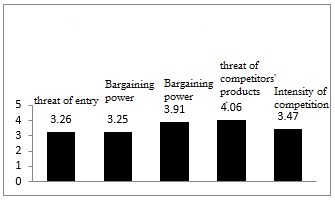 The contrast between the areas of the spider diagram below shows a regular pentagon. The relative area of pentagon is created by forces less competitive; manufacturers will be more attractive for the industry. Small because of the low intensity of the abdomen revealed a small force of troops and companies in the industry will realize less threatening. As you can see, the average value of each of the five sports in the manufacturing industry, the average value is greater than the industry's average, not very attractive.Now the question is that forces the intensity of which is higher in the sports industry? To determine the severity of the forces that are significantly higher than average (3) we used t test. Table 8 shows the output of SPSS software. For all variables (forces) that a significant amount (sig) for less than 0.05, it can be inferred that mean they have significant differences with the number 3 (Momeni and Fa’al Ghayoomi, 2010, p. 230). Thus it can be concluded that the intensity of the force and the threat of entry of substitute products more bargaining power of suppliers and had significant difference to the amount of average. 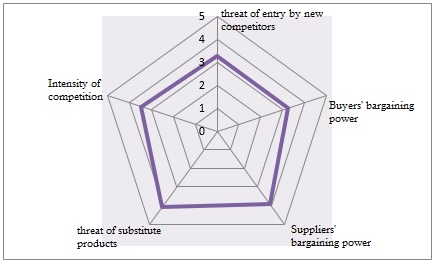 Figure 2. Spider diagram of Porter forces in the sport industryTable 8. t test6. Discussion and ConclusionOne of the popular approaches for different industries charm analysis using Porter's framework (Porter's five forces model). Porter's model helps companies analyze competitors, buyers, suppliers as well as products find a comprehensive insight to your industry and use of information obtained from this in-depth analysis, define strategies and plans for its further success.In this study, a large number of companies in the sports products industry, tried to heavily Porter each of the forces in this industry study. The findings show that a total of heavily Porter forces in  are higher than the average value of the sports industry, and the industry is not very attractive. In the meantime, the threat of entry of alternative products is the industry's strongest competitive force. Interviews with producers showed that the entry of smuggled goods which are exacerbated by the force is mostly Chinese. In this regard, government support and oversight agencies concerned can help to manufacturers in the industry.The second force is a significant difference in intensity with the average value (3) is the bargaining power of suppliers. The energy intensity of 3.91 was calculated. It is suggested manufacturing companies by obtaining property or enhancing communication with suppliers of raw materials reduced their bargaining power and get rid of the threat.Another factor to be considered in this study is low transmission cost, which increases the threat of entry of new competitors and buyers bargaining power buyers and has also intensified competition. In this regard manufacturers in the industry can through the provision of ancillary services more customer loyalty and increase costs for them. This helps manufacturing companies to increase profitability in the long term.Faced with five force introduced, Porter offers three grand strategies for the company including: 1) cost leadership; 2) providing differentiated products and services; 3) Focusing on a group of buyers or specific geographic market (Porter, 2008, 79-85). It is proposed sports companies, and the indicators presented in this research study and then determine the key features of one or a set of these three strategies used.Suggestions for future research:Investigation intensity of Porter forces, one of the producers active in sports and guidelines for company;Categories sporting goods and analyze the attractiveness of each of the categories;Similar studies to analyze the sports service industry;Determine the weight and importance of each of the 26 indices and deeper analysis of the sports industry;The attractiveness of other industries using Porter's framework (for implementation and comparison of results).References: Porter, Michael (2008). Competitive Strategy (industry and competitor analysis techniques), translation Jahangir Majidi and Abbas Mehrpouya, Tehran: Rasa Institute of Cultural Services.Khatami, B. and Mehdizadeh, H. (2008). "Comparative Study and test of the strategic planning and delivery of a new planning framework", Two- quarterly of Management Journal, No. 19: 34-53.Khodamoradi, S., Jamali, A., Ibrahimi, A., and Afkhami, A. "The model for the industry's competitiveness using Porter's five forces model based on fuzzy logic: Using the index Hirschman - Herfindal ", Journal of Business Research, 60: 101-134. Rahimnia, F. and Alavi, M. (2008). "The effect on the market competitive forces model Porter's competitive strategies packaging", investigations of Commerce, 31: 6-15.Rahimnia, F., Nabizadeh, T. and Amini, M. (2011). "The design concept using a combination of market entry strategy and competitive strategy Porter blue ocean (The application framework pizza to enter the markets of China) ", monthly quality control, 48: 58-67.Shafiei Nikabadi, M. and Jalili Bolhasani, A. (2010). "The role of Porter's competitive forces in the model of e-business in the automotive industry (Case Study: Iran Khodro Company)", the growth of technology, 33: 9-14.Asgarian, F., Farajidana, A., Goodarzi, M. and Jafari, A. (2005). "Economic situation of the sports industry in the years 1998-2001", move, 24: 25-43.Kazemi, A., Sanayei, A., Ranjbaran, B. and Azarbaijani, K. (2010). "Identification of competitive advantages in the tourism industry in order to attract foreign tourists to the province", Urban and Regional Studies and Research, 2 (5): 93-110.Momeni, M. and Faal Ghayoomi, A. (2010). Statistical analysis using SPSS, Tehran: Moalef Publication.Dess, G.G., Lumpkin, G.T. & Eisner, A.B. (2010). Strategic Management: Text And Cases (5th), new york: Mcgraw-Hill/Irwin.Gabriel, E.O. (2006). “Application of porter’s five forces framework in the banking industry of tanzania: determine, develop and deliver competitively”, IMS International Journal, india.Grundy, T. (2006). “Rethinking and reinventing Michael Porter’s five forces model”, Strategic Change, 15: 213-229.Jones, M.A, L- Mothersbaugh, D. & Beatty, S.E. (2002). “why Customers stay. Measuring the underlying dimentions of services switching Cost and managing their differential strategic outcomes”, Journal of Business research, 55: 441-450.Karagiannopoulos, G.D., Georgopoulos, N. & Nikolopoulos, K. (2005). “Fathoming Porter’s five forces model in the internet era”, Emerald Group Publishing, 7(6): 66-76.Kim, B.Y. & Oh. H. (2004). “How do hotel firms obtain a competitive advantage?”, International Journal of Contemporary Hospitality Management, 16(1): 65-71.Lee, H., Kim, M. S. & Park, Y. (2012). “An analytic network process approach to operationalization of five forces model”, Applied Mathematical Modelling, 36: 1783-1795.Swan Arons, H.de. & Waalewijn, P. (1999). “A Knowledge Base Representing Porter’s Five Forces Model”, International Conference on Computational Intelligence for Modeling, Control and Automation.Tavitiyaman, P.,Qu, H. & Zhang, H.Q. (2011). “The impact of industry force factors on resource competitive strategies and hotel performance”, International Journal of Hospitality Management, 30: 648–657. 4/6/2016ForceNo.IndicatorsHow effects onDessLee et al.Swaan & WaalewijnGabrielKhodamoradi et al.Rahimnia and AlaviShafi'i and Jalili	Threat of new entrants1standardization of products	Threat of new entrants2Quality products of manufacturers	Threat of new entrants3Manufacturers strive to lead the industry costs	Threat of new entrants4Economy of scale	Threat of new entrants5Initial investment needed to enter the industry	Threat of new entrants6Proprietary technology	Threat of new entrants7Suitable location	Threat of new entrants8Required knowledge and expertise 	Threat of new entrants9number of distribution networks	Threat of new entrants10Government support for producers in the industry	Threat of new entrants11Access of manufacturers to raw materials 	Threat of new entrants12switching costBargaining power of buyers1number of buyersBargaining power of buyers2volume of purchases per buyerBargaining power of buyers3information of BuyersBargaining power of buyers4switching costBargaining power of buyers5Customer sensitivity to priceBargaining power of buyers6standardization of productsBargaining power of buyers7Product quality of manufacturersBargaining power of suppliers1Number of suppliersBargaining power of suppliers2Quality Products SuppliersBargaining power of suppliers3Take advantage of alternative raw materialsBargaining power of suppliers4importance of the industry for suppliersBargaining power of suppliers5switching costThreat of substitutes1arrival of substitute goodsThreat of substitutes2Quality and favorable price alternative productsThreat of substitutes3Customer interest in new productsRivalry among competitors1Industry growthRivalry among competitors2number of competitorsRivalry among competitors3Plus any manufacturer's production capacityRivalry among competitors4Costs out of the industryRivalry among competitors5Fixed costs (storage, etc.) manufacturersRivalry among competitors6switching costRivalry among competitors7Standardized ProductsNo.IndicatorsAverage1standardization of products2.112Quality products of manufacturers (-)3.083Production costs for use of the industry-led efforts (-)4.154Economy of scale (-)3.625Initial investment needed to enter the industry (-)3.216multiplicity of distribution networks3.977Government support for manufacturers in the industry (-)1.068Producers access to raw materials (-)2.339Customer transfer costs (switching cost) (-)1.29AverageAverage3.26No.Index value1Number of buyer (-)4.222The volume of purchases per buyer3.793information of Buyers3.144(switching cost) (-)1.295The sensitivity of buyers to price4.266The standardization of products2.127Product quality manufacturers (-)3.08Average Average 3.25No.indexvalue1The number of suppliers (-)1.732Quality Products of Suppliers3.553Take advantage now of alternative raw materials (-)1.294The importance of the industry to suppliers (-)2.075switching cost3.1Average Average 3.91No.IndexAverage value1The arrival of substitute goods4.162Quality and favorable price alternative products3.963Customer interest in new products4.05AverageAverage4.06No.IndexAverage value1Industry growth (-)4.12number of competitors4.173manufacturer's Plus production capacity3.254Costs out of the industry4.245Fixed costs (storage, etc.) of manufacturers3.896cost of transporting buyers (switching cost) (-)1.297Standardized Products2.12AverageAverage3.47One-Sample TestOne-Sample TestOne-Sample TestOne-Sample TestOne-Sample TestOne-Sample TestOne-Sample TestTest Value = 3   Test Value = 3   Test Value = 3   Test Value = 3   Test Value = 3   Test Value = 3   tdfSig. (2-tailed)Mean Difference95% Confidence Interval of the Difference95% Confidence Interval of the DifferencetdfSig. (2-tailed)Mean DifferenceLowerUpperVAR00001.6978.506.26000-.60021.1202VAR00002.6026.569.24571-.75341.2448VAR000033.2704.031.91200.13771.6863VAR0000418.2722.0031.05667.80781.3055VAR000051.1376.299.46857-.53981.4769